ESCUELA SUPERIOR POLITÉCNICA DEL LITORALFACULTAD DE INGENIERÍA EN MECÁNICA Y CIENCIAS DE LA PRODUCCIÓNDIBUJO  MECÁNICOINTERPRETACIÓN DE PLANOSObjetivos:Conocimiento de las funciones del Dibujo Técnico Mecánico.Introducir al lector en la interpretación de planos.Aprendizaje de normas para la interpretación de planos de conjunto y despiece.El examen de Dibujo Mecánico es netamente práctico, con la intención que el estudiante se desarrolle en:Interpretación de planos.Manejo correcto del Software de AutoCAD.Capacidad de poder expresar, describir, explicar o representar un objeto (pieza mecánica), a través de sus vistas, cortes y secciones.Aplicar correctamente las normas para el dimensionamiento de los cuerpos.Cada estudiante tendrá un Dibujo diferente de una pieza mecánica, dispondrá de un tiempo de dos horas, para desarrollar lo solicitado en la figura o plano.A continuación presento los Dibujos entregados a los estudiantes, los mismos que serán desarrollados utilizando el Software de AutoCAD.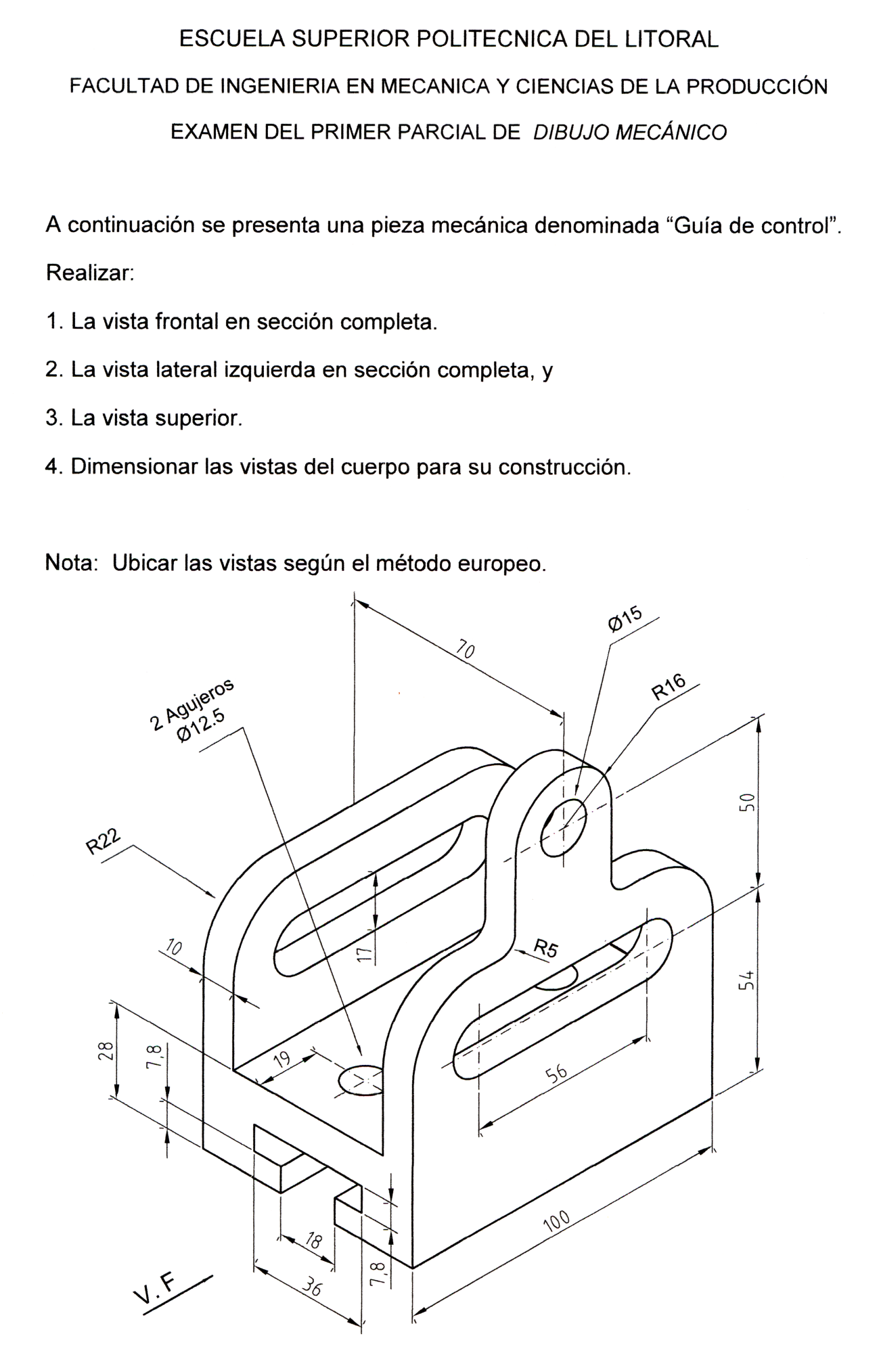 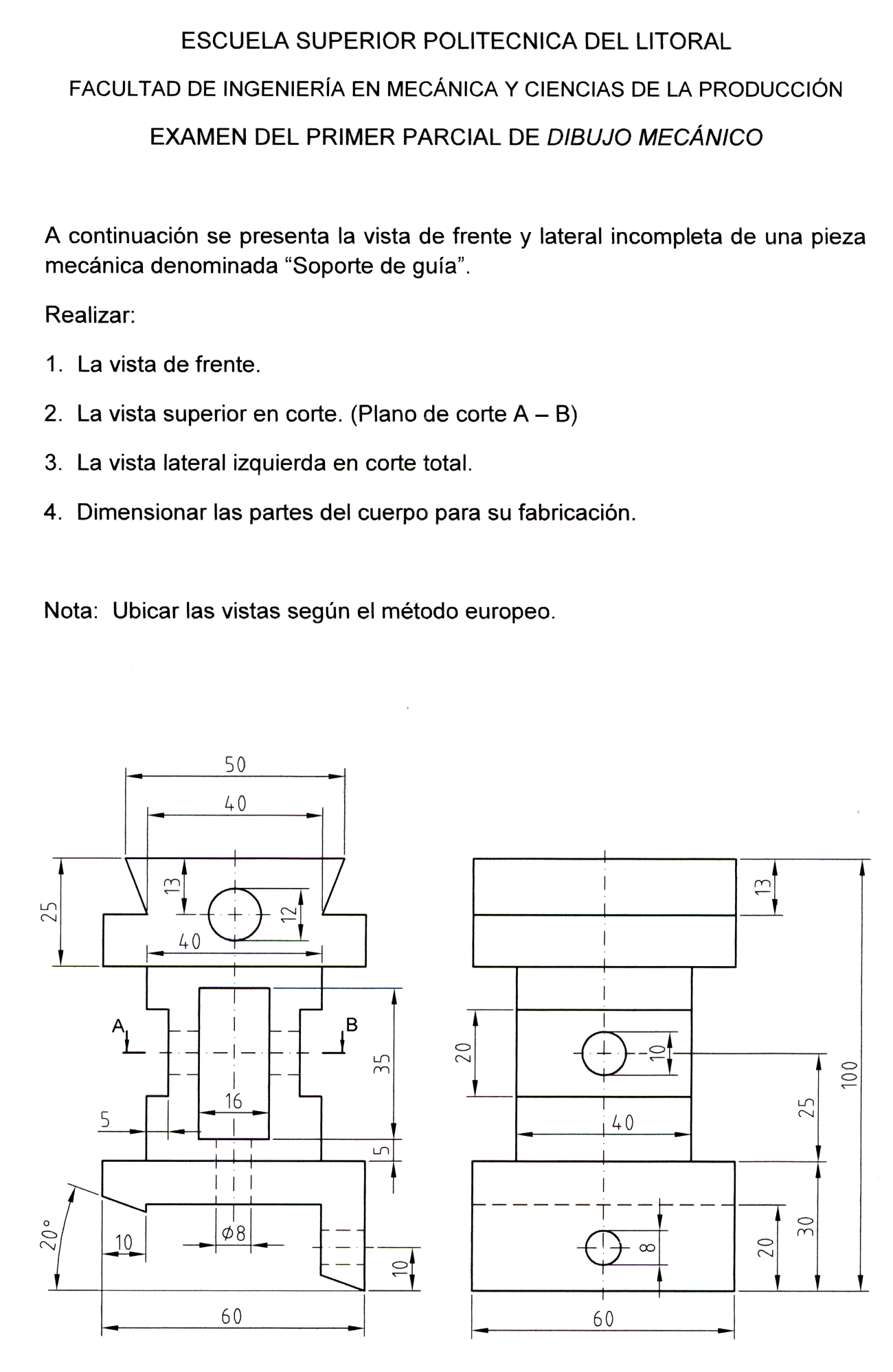 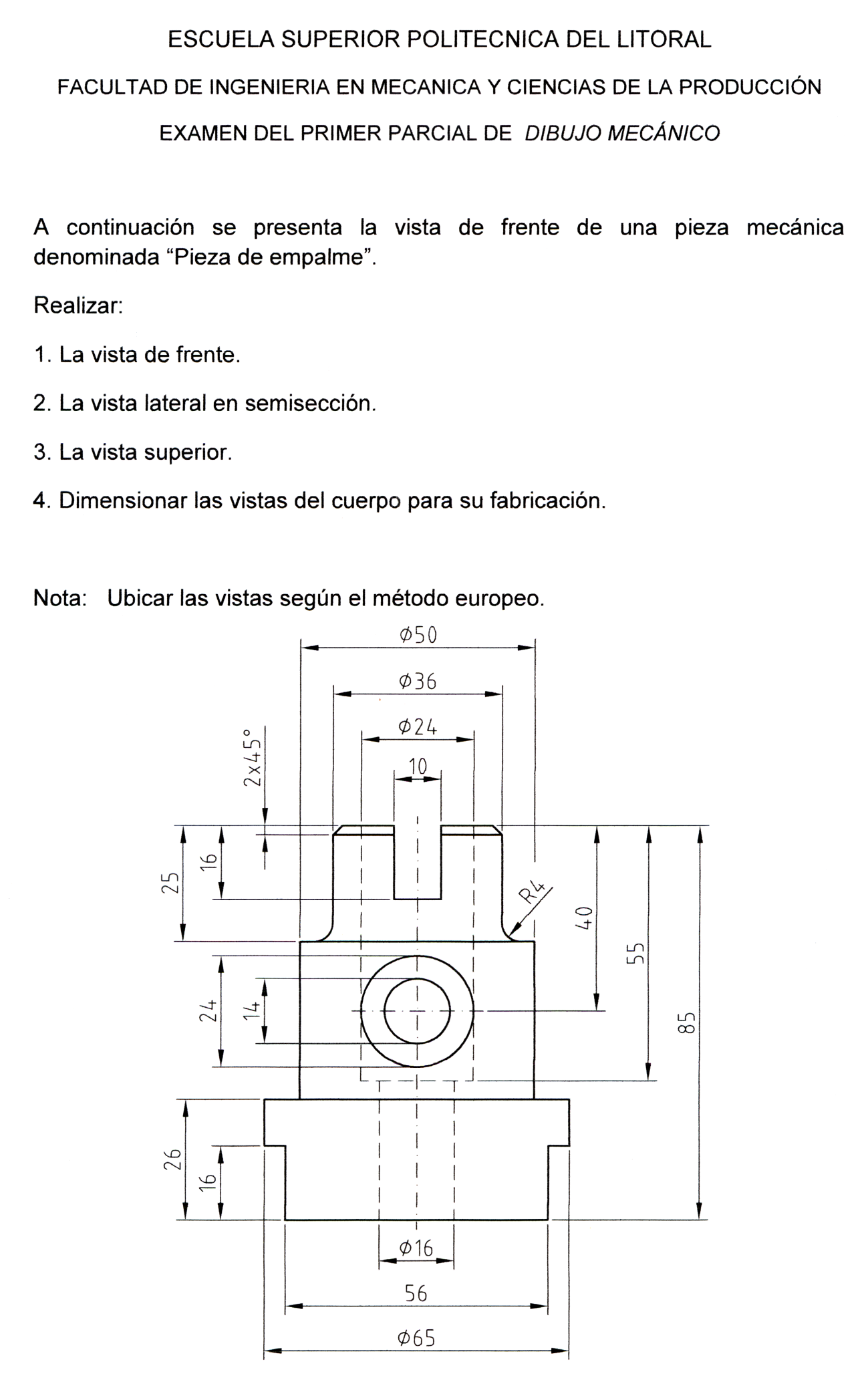 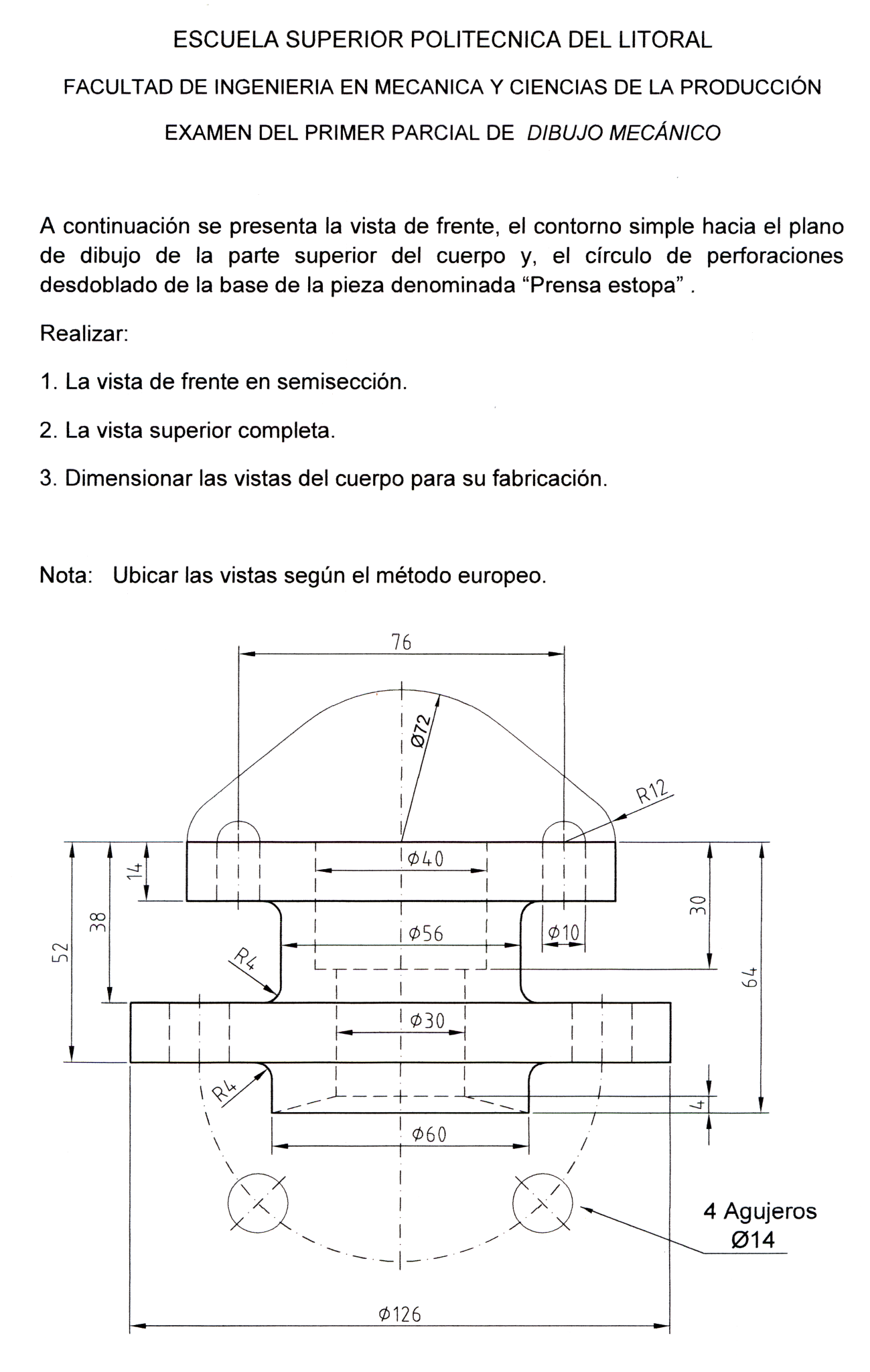 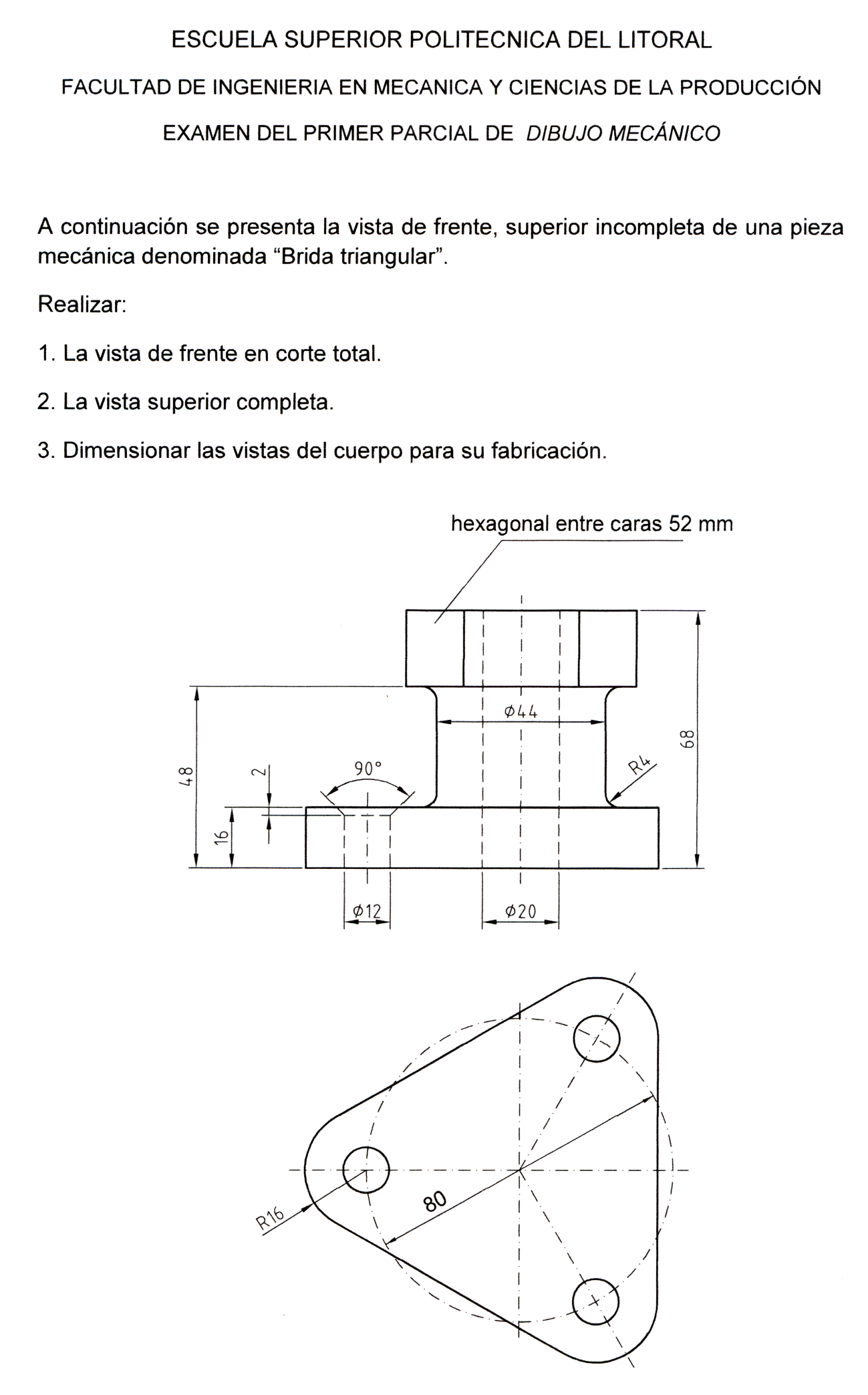 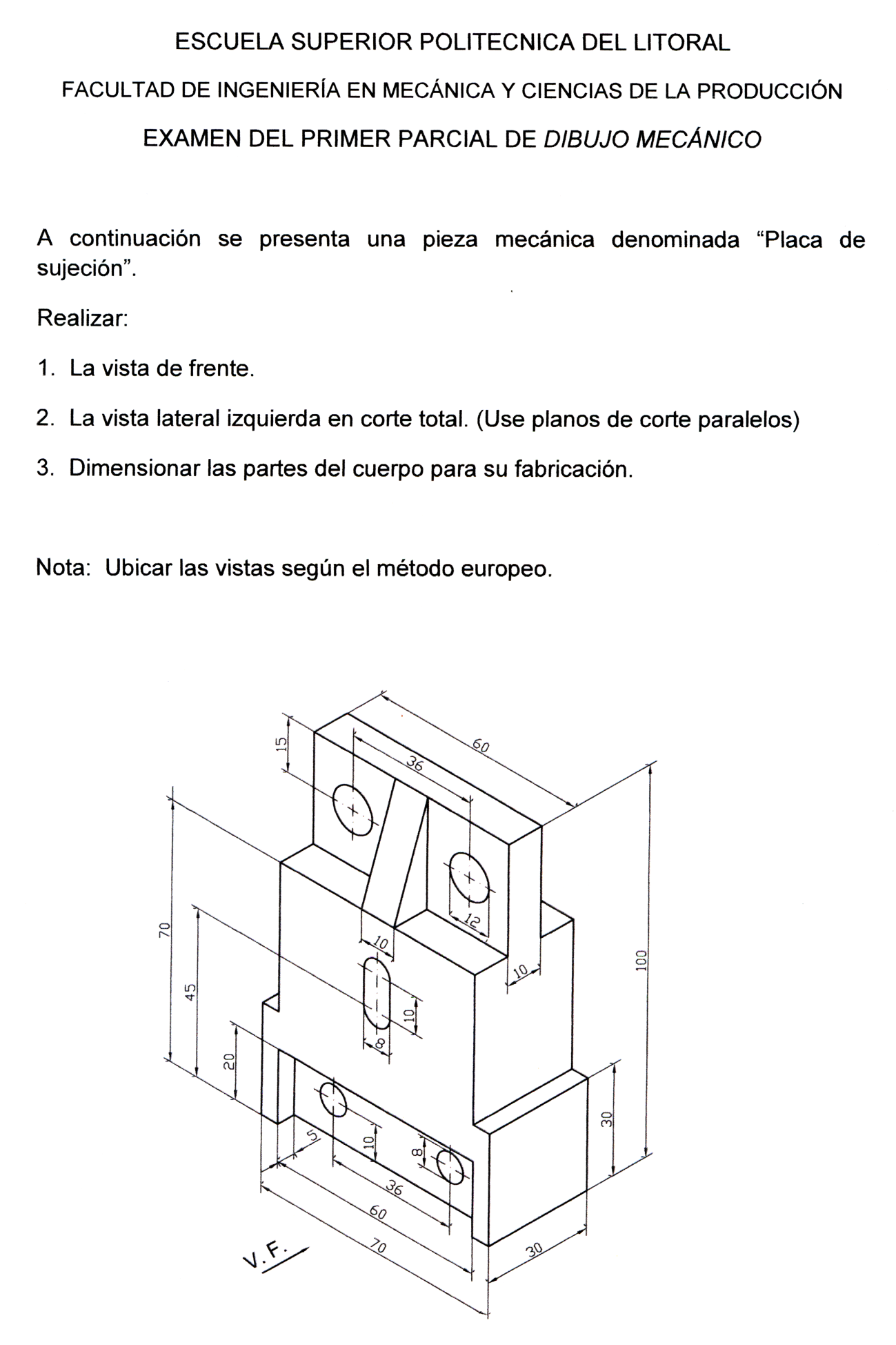 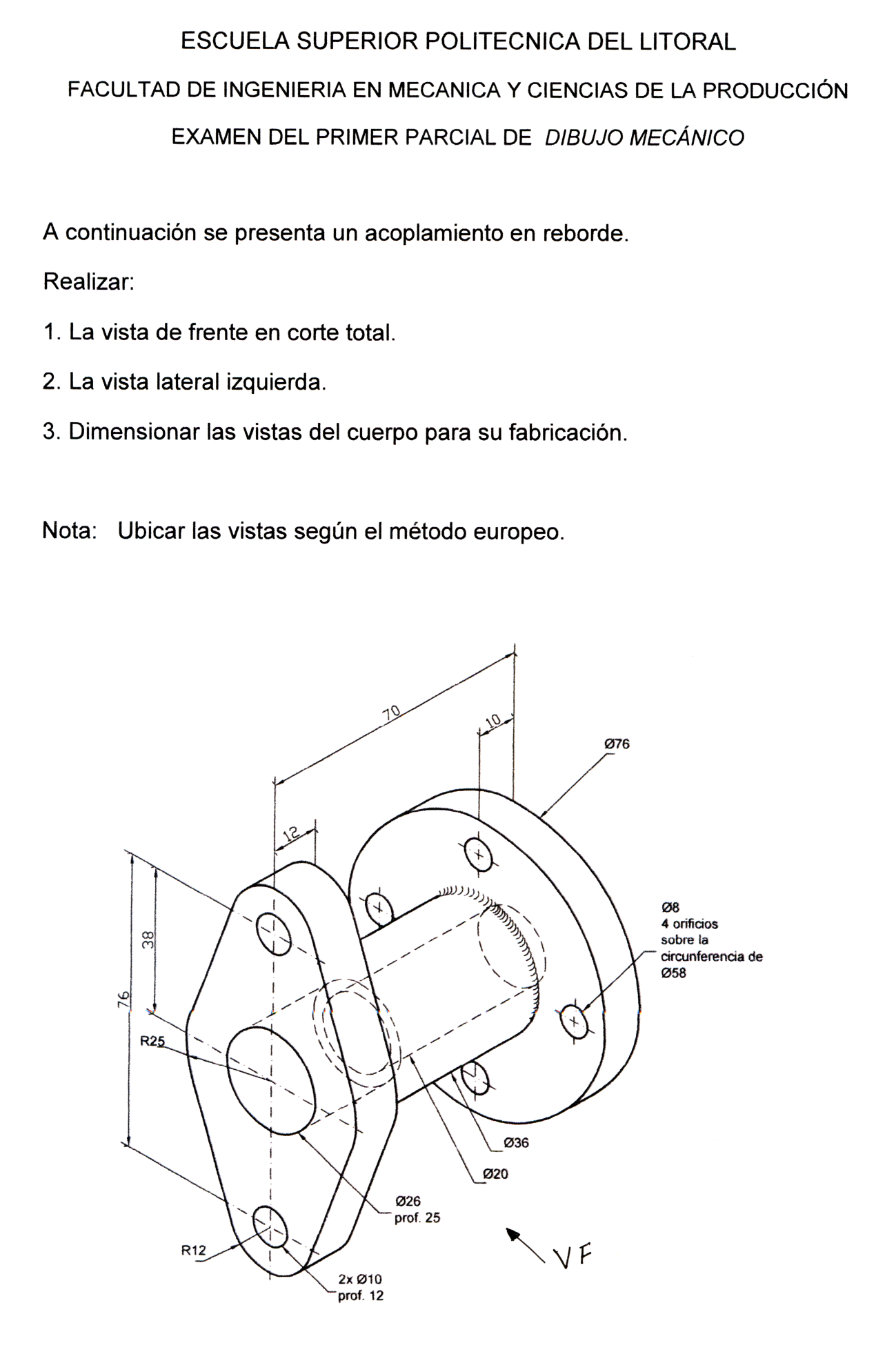 